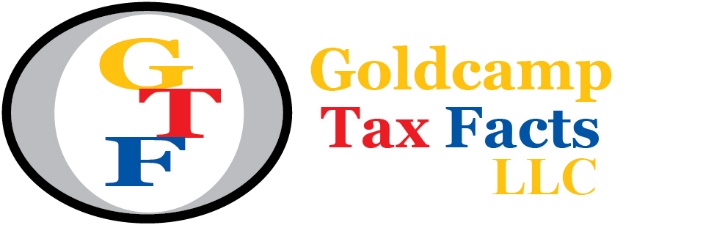 Tax Preparation ChecklistWe offer this tax preparation checklist as a way for our clients to stay organized.  Please use this as a guide and know that not all items may apply to you and there may be some other items that are not listed.  The proper documentation will help us to expedite the preparation of your income taxes.Personal Information for new clients or previous clients whose information has changedName, Social Security numbers and dates of birth for you, your spouse and your dependentsCopy of your previous year’s tax return.  If two years are available, please bring returns from the past two yearsDrivers license information for both you and your spouse (if applicable)License number, issuing state, issue date & expiration dateYour contact information:  Home & mobile phone, email & addressBank account information (or a voided check) for direct deposit of refunds or direct debit of payments due:  Bank name, Account holder’s name, account & routing number & account type (checking/savings)Proof of child residency if claiming Earned Income Credit (EIC) Ex:  School Records, doctors records, etcIncome InformationW2 forms for you and your spouse1099-C forms for cancellation of debt1099-G forms for unemployment income, or state or local tax refunds1099-R forms for distributions from IRA’s or retirement plans1099-S forms for income from sale of property1099-INT, DIV or B for investment or interest incomeSSA-1099 for social security benefits receivedK-1 from business pass-through entities1095 forms from exchanges or health insurance companies or other proof of insuranceAlimony received along with ex-spouse’s name & SSNMisc income:  jury duty, gambling winnings, scholarships, medical savings account, hobby income & expenses etc.Adjustments to your IncomeThe following items can help reduce the amount of your income that is taxed, which can increase your tax refund, or lower the amount you owe.Form 1098- E for student loan interest paidForm 1098-T for tuition paidReceipts for any qualifying energy efficient home improvements Records of Medical Savings Account (MSA) or Health Savings Account (HAS) contributionsRecords of IRA contributionsSelf employed health insurance paymentsRecords of moving expensesAlimony paid along with ex-spouse’s name & SSNDeductions and CreditsChild care cost:  provider’s name, address, tax ID & amount paidEducation cost:  Form 1098-T, education expensesForms 1098:  Mortgage interest paid (If sold and/or purchased a house – final closing statement—also known as HUD-1--is required)Real estate taxes paidCharitable donations:  Total cash & non-cash charitable contributions paid.  If noncash contributions exceed $500 additional information relating to cost, date acquired, donation facility, and value of each item may be required.  If noncash contributions are greater than $5,000 an appraisal is needed.Medical & dental expensesWork related expenses (union dues, uniforms, tools, supplies, etc.)Estimated tax payments made and/or any amount paid with an extension requestFor parents with modest income, to claim additional credits, we’ll need documents showing the name of any child you are claiming along with your home address to establish that the child did, indeed, live with you in the previous year.  Example:  school records, medical records, childcare records.  Or a Form 8332 showing that the child’s custodial parent is releasing their right to claim a child to you, the noncustodial parent (if applicable)Small Business OwnersTotal Sales (money received in business)Cost of products & materials and inventory remaining on December 31 (if applicable)Cost of suppliesMiles:  Total miles including how many of the miles were business, how many were commuting and any personal milesAdvertising expensesTelephone expenses: Business line or business related charges on personal lineWages paid to othersMembership fees and continuing education expensesLegal & professional feesInsurancesBusiness meals & entertainment expensesPurchase date & cost of any equipment and furnishings.  List individually by date placed in serviceIf your home is used for businessSquare footage of your entire home – area used regularly and EXCLUSIVELY for businessUtilities expenses for your home (list by type, ie: electric, heating oil, etc.)Repair expensesHome owners insuranceRental Property OwnersList income & expenses for each property separatelyTotal rent received from each propertyTotal cost of cleaning & maintenanceCost of repairsCost of utilities paid by youPermits & other legal feesInterest & real estate taxes paidCost of property & liability insuranceCost and date of major repairs, improvements and additionsSettlement sheets from purchase and sales of properties bought or sold in the tax yearAlso see if any of the “Small business owner” expenses apply to youUse TaxesMost often, for PA residents, Use Taxes become due when things are purchased in a state, such as Delaware, where no sales tax is charged OR when things are purchased online from a vendor that collects no Sales Tax.  Technically, the Use Tax is due on the 20th day of each month following the first “use” of the item in PA by filing a form PA-1.  PA Dept of Revenue realizes that this is not practical, so they have decided to collect this tax, instead, from individuals annually on state income tax returns.Portal AccessTo send your tax documents electronically to us please call the office at 610-927-3030 or email us at info@taxfacts.biz.  We will add you as a user in our system so that you can obtain a password.Once you have a password you can log on to our website www.taxfacts.biz and click on client/preparer login to upload your documents to our portal. 